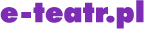 Biłgoraj. Festiwal teatrów dziecięcych po rosyjsku12 dziecięcych i młodzieżowych grup teatralnych, grających w języku rosyjskim, zapowiedziało swój udział w międzynarodowym festiwalu, który rozpocznie się w czwartek w Biłgoraju. Przyjadą teatry z Francji, Bułgarii, Ukrainy, Rosji i Polski.Festiwal poświęcony jest setnej rocznicy urodzin rosyjskiego poety i bajkopisarza Siergieja Michałkowa; spektakle będą oparte na jego twórczości. Celem spotkania jest zwiększenie zainteresowania językiem i kulturą rosyjską oraz nawiązanie kontaktów młodzieży z różnych krajów. Program dwudniowego I Międzynarodowego Dziecięcego Festiwalu Teatralnego w Języku Rosyjskim wypełnią pokazy spektakli oraz warsztaty teatralne. Z młodzieżą spotka się rosyjski aktor i prezenter telewizyjny Siergiej Kolesnikow oraz kierownik artystyczny teatru "Modern" w Moskwie Swietłana Wragowa. - Nasi uczniowie chętnie uczą się języka rosyjskiego, jako drugiego języka obcego, po angielskim. Biorą udział w konkursach recytatorskich po rosyjsku, wyjeżdżają do Rosji na obozy, stąd wziął się pomysł tego festiwalu - powiedziała nauczycielka Liceum Ogólnokształcącego im. ONZ w Biłgoraju Barbara Borowy. - Jeśli wszystko dobrze się uda będziemy chcieli ten festiwal organizować cyklicznie, co dwa lata - dodała Borowy. Biłgorajskie liceum im. ONZ w 2011 r. zdobyło pierwsze miejsce w konkursie na najlepszą szkołę uczącą języka rosyjskiego, organizowanym przez Polskie Stowarzyszenie Nauczycieli i Wykładowców Języka Rosyjskiego. W ubiegłym roku w Biłgoraju otwarta została Dziecięca Biblioteka Rosyjska im. Siergieja Michałkowa. Liczy ona 1,5 tys. rosyjskich książek, które zostały przekazane przez Rosyjską Fundację Kultury, założoną przez rodzinę Michałkowa. Siergiej Michałkow żył w latach 1913 - 2009. Pisał wiersze, komedie satyryczne, bajki i opowiadania dla dzieci. W czasie II wojny światowej był korespondentem wojennym. Był autorem hymnu państwowego ZSRR i Federacji Rosyjskiej. Do jego najbardziej znanych bajek, także w Polsce, należy "Nie płacz, koziołku". Był ojcem znanych reżyserów Andrieja Michałkowa-Konczałowskiego i Nikity Michałkowa.PAP
16-04-2013